Insperity Club Menu                                 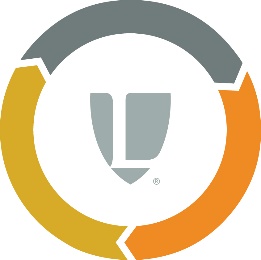 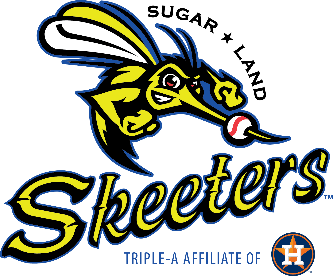 Thursday, July 29 through Tuesday, August 3, 2021     *Menus are subject to change.   Buffet is served for 2 hours beginning at opening of gates.(Monday-Friday 6:00 PM-8:00 PM, Saturday-Sunday 5:00 PM-7:00 PM)  Dessert Station is served 30 minutes after Buffet closes.Thursday, July29Carving Station:Blackberry Jalapeno Roasted Pork LoinCorn on the CobCajun RiceFlat Top:Chicken FettucciniGarlic BreadFiesta Station:Mini Beef TacoChorizo House Made Tortilla Chips, Seasoned Ground Beef & Queso BlancoSalsa Rojo, Salsa Verde, Sour Cream, JalapenosSalad Bar:Assorted Compound SaladsClassic Salad Bar with Chopped Romaine & Spring Mix, Assorted Dressing, Vegetables & CheesesHot Dog Station:All-Beef Hot Dogs and Sausages with Sauerkraut & Chili Dessert StationIce Cream Sundae Bar, Assorted Toppings, Cookies, CheesecakeFriday, July 30Carving Station:Garlic Herbed Buttered Turkey with Cranberry SauceCheddar Mashed PotatoesFresh Seasonal VegetablesFlat Top:Beef Brisket SlidersSeasoned Curly FriesFiesta Station:Chicken TaquitosPulled PorkHouse Made Tortilla Chips, Seasoned Ground Beef & Queso BlancoSalsa Rojo, Salsa Verde, Sour Cream, JalapenosSalad Bar:Assorted Compound SaladsClassic Salad Bar with Chopped Romaine & Spring Mix, Assorted Dressing, Vegetables & CheesesHot Dog Station:All-Beef Hot Dogs and Sausages with Sauerkraut & Chili Dessert StationIce Cream Sundae Bar, Assorted Toppings, Cookies, Assorted CakesSaturday, July 31Carving Station:Huli Huli ChickenPineapple RiceFresh Seasonal VegetablesFlat Top:Open Faced Chicken Fritter & Mac SandwichRed Pepper & Onion RelishFiesta Station:Pulled Pork SopesShredded Chicken House Made Tortilla Chips, Seasoned Ground Beef & Queso BlancoSalsa Rojo, Salsa Verde, Sour Cream, JalapenosSalad Bar:Assorted Compound SaladsClassic Salad Bar with Chopped Romaine & Spring Mix, Assorted Dressing, Vegetables & CheesesHot Dog Station:All-Beef Hot Dogs and Sausages with Sauerkraut & Chili Dessert StationIce Cream Sundae Bar, Assorted Toppings, Cookies, Pecan PieSunday, August 1Carving Station:Orange & Rosemary Roasted Pork LoinCous CousFresh Season VegetablesFlat Top:Italian Meats on Focaccia with Grain MustardHerb Roasted Wedge FriesFiesta Station:Brisket QuesadillasChorizo House Made Tortilla Chips, Seasoned Ground Beef & Queso BlancoSalsa Rojo, Salsa Verde, Sour Cream, JalapenosSalad Bar:Assorted Compound SaladsClassic Salad Bar with Chopped Romaine & Spring Mix, Assorted Dressing, Vegetables & CheesesHot Dog Station:All-Beef Hot Dogs and Sausages with Sauerkraut & Chili Dessert StationIce Cream Sundae Bar, Assorted Toppings, Cookies, Cherry CobblerMonday, August 2Carving Station:Tequila Lime Grilled Flank SteakCumin-Chili OrzoRoasted Tomato, Squash & OnionFlat Top:Banh MiFried RiceFiesta Station:Chicken Hatch Chili TamalesPulled Pork House Made Tortilla Chips, Seasoned Ground Beef & Queso BlancoSalsa Rojo, Salsa Verde, Sour Cream, JalapenosSalad Bar:Assorted Compound SaladsClassic Salad Bar with Chopped Romaine & Spring Mix, Assorted Dressing, Vegetables & CheesesHot Dog Station:All-Beef Hot Dogs and Sausages with Sauerkraut & Chili Dessert StationIce Cream Sundae Bar, Assorted Toppings, Cookies, ChurrosTuesday, August 3Carving Station:Roasted Marinated Chicken with ChimichurriSpanish RiceFresh Seasonal VegetablesFlat Top:Italian Meatball SandwichFried Mozzarella SticksFiesta Station:Ground Pork & Poblano QuesadillasShredded Chicken House Made Tortilla Chips, Seasoned Ground Beef & Queso BlancoSalsa Rojo, Salsa Verde, Sour Cream, JalapenosSalad Bar:Assorted Compound SaladsClassic Salad Bar with Chopped Romaine & Spring Mix, Assorted Dressing, Vegetables & CheesesHot Dog Station:All-Beef Hot Dogs and Sausages with Sauerkraut & Chili Dessert StationIce Cream Sundae Bar, Assorted Toppings, Cookies, Cheesecake Eggrolls